Grade Level: Grade    Subject: ELAR      Unit Number and Title: 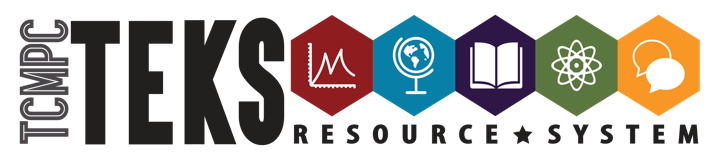 IFD Planning Guide-     Days   (ELAR)Grade Level: Grade       Subject: ELAR             Unit Number and Title: IFD Planning Guide-   Days         (ELAR)Grade Level: Grade    Subject: ELAR      Unit Number and Title: IFD Planning Guide-     Days   (ELAR)PA# __1__:PA# __2__:PA# __3__:PA# __4__:PA# __5__:TEKS (KS/SE):TEKS (KS/SE):TEKS (KS/SE):TEKS (KS/SE):TEKS (KS/SE):Mini-lesson Topics:Mini-lesson Topics:Mini-lesson Topics:Mini-lesson Topics:Mini-lesson Topics:PA# __1__:PA# __2__:PA# __3__:PA# __4__:PA# __5__:TEKS (KS/SE):TEKS (KS/SE):TEKS (KS/SE):TEKS (KS/SE):TEKS (KS/SE):Mini-lesson Topics:Mini-lesson Topics:Mini-lesson Topics:Mini-lesson Topics:Mini-lesson Topics:PA# __1__:PA# __2__:PA# __3__:PA# __4__:PA# __5__:TEKS (KS/SE):TEKS (KS/SE):TEKS (KS/SE):TEKS (KS/SE):TEKS (KS/SE):Mini-lesson Topics:Mini-lesson Topics:Mini-lesson Topics:Mini-lesson Topics:Mini-lesson Topics:Day 1Day 2Day 3Day 4Day 5Day 6Day 7Day 8Day 9Day 10Day 11Day 12Day 13Day 14Day 15Day 16Day 17Day 18Day 19Day 20Day 21Day 22Day 23Day 24Day 25